О внесении изменений в постановление  администрации Большешатьминского сельского поселения от 10.08.2017 г №  51  В соответствии с Федеральным законом от 06.10.2003 № 131-ФЗ "Об общих принципах организации местного самоуправления в Российской Федерации", Федеральным законом от 27 июля 2010 г. № 210-ФЗ (ред. от 01.07.2011)"Об организации предоставления государственных и муниципальных услуг", Уставом Большешатьминского сельского поселения, администрация Большешатьминского сельского поселения Красноармейского района Чувашской Республики                          п о с т а н о в л я е т:1. Внести в постановление администрации Большешатьминского сельского поселения от 10.08.2017 г. №  51  «Об утверждении административного регламента администрации Большешатьминского сельского поселения Красноармейского района Чувашской Республики по предоставлению муниципальной услуги «Выдача разрешения на ввод объекта в эксплуатацию»»  следующие изменения:   В приложении к постановлению «Административный регламент администрации Большешатьминского сельского поселения по предоставлению муниципальной услуги «Выдача разрешения на ввод объекта в эксплуатацию»»:1) в абзаце 2 пункта 3.2. (Формирование и направление запросов в органы (организации), участвующие в предоставлении муниципальной услуги) слова «не позднее трех рабочих дней» заменить словами «не позднее одного рабочего дня»;2) абзац 2 пункта 3.3 (Рассмотрение принятых документов и осмотр объекта капитального строительства) изложить в следующей редакции:«Специалист, уполномоченный на выдачу Разрешений, в течение одного  дня со дня передачи документов на рассмотрение обязан обеспечить проверку наличия и правильности оформления документов, указанных в подразделе 2.6 настоящего Административного регламента».         	2. Настоящее постановление вступает в силу после его официального опубликования в периодическом печатном издании «Вестник Большешатьминского сельского поселения».Глава Большешатьминского сельского поселения                                                                               П. И. НиколаеваЧăваш РеспубликинКрасноармейски районĕнчиМăн Шетмĕ ял поселениĕнадминистрацийĕЙЫШĂНУМăн Шетмĕ сали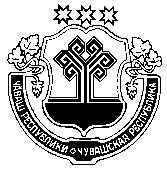 Администрация Большешатьминского сельского поселенияКрасноармейского района Чувашской РеспубликиПОСТАНОВЛЕНИЕс. Большая Шатьма